О внесении изменений в постановлениеАдминистрации города Когалыма от 13.11.2017 №2331В соответствии с пунктом 7 статьи 47.1 Бюджетного кодекса Российской Федерации, Постановлением Правительства Российской Федерации от 31.08.2016 №868 «О порядке формирования и ведения перечня источников доходов Российской Федерации», Постановлением Правительства Российской Федерации от 05.03.2022 №294 «О внесении изменений в некоторые акты Правительства Российской Федерации по вопросам администрирования и формирования перечня источников доходов Российской Федерации  и признании утратившим силу отдельного положения акта Правительства Российской Федерации», Уставом города Когалыма:1. В постановление Администрации города Когалыма от 13.11.2017 №2331 «Об утверждении порядка формирования и ведения реестра источников доходов бюджета города Когалыма» (далее – Постановление) внести следующие изменения:1.1. в пункте 3 Постановления слова «за исключением пункта 8 приложения к постановлению, вступающего в силу с 01.01.2019» исключить.1.2. в приложение к Постановлению (долее – Порядок) внести следующие изменения:1.2.1. абзац второй пункта 3 Порядка исключить;1.2.2. пункт 8 Порядка исключить;1.2.3. в пункте 10 порядка:1.2.3.1. в первом абзаце слова «пунктах 7,8» заменить словами «пункте 7»;1.2.3.2. в подпункте а) слова «и подпунктах «а» - «ж» пункта 8» исключить;1.2.3.3. подпункты г) и ж) исключить;1.2.3.4. в подпункте е) слова «и подпунктах «к» и «м» пункта 8» исключить;1.2.4. в пункте 11 Порядка:1.2.4.1. в первом абзаце слова «пунктах 7,8» заменить словами «пункте 7»;1.2.7. в подпункте а) слова «пунктами 7,8» заменить словами «пунктом 7»;1.2.5. в пункте 12 порядка:1.2.5.1. в четвёртом абзаце слова «пунктах 7,8» заменить словами «пункте 7»;1.2.5.2. подпункт б) исключить;1.2.5.3. в пятом абзаце слова «пунктами 7 и 8» заменить словами «пунктом 7»;1.2.6. в пункте 14 Порядка слова «пунктами 7 и 8» заменить словами «пунктом 7».2. Контроль за выполнением постановления возложить на заместителя главы города Когалыма Т.И.Черных.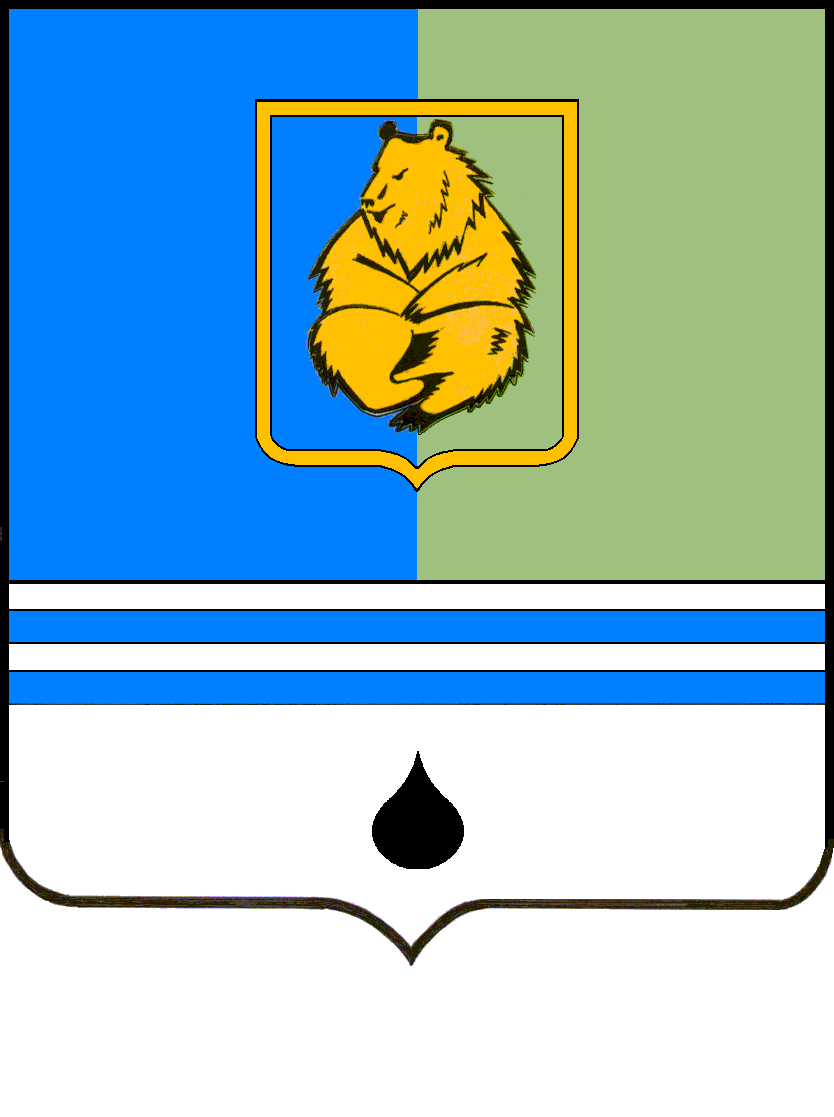 ПОСТАНОВЛЕНИЕАДМИНИСТРАЦИИ ГОРОДА КОГАЛЫМАХанты-Мансийского автономного округа - ЮгрыПОСТАНОВЛЕНИЕАДМИНИСТРАЦИИ ГОРОДА КОГАЛЫМАХанты-Мансийского автономного округа - ЮгрыПОСТАНОВЛЕНИЕАДМИНИСТРАЦИИ ГОРОДА КОГАЛЫМАХанты-Мансийского автономного округа - ЮгрыПОСТАНОВЛЕНИЕАДМИНИСТРАЦИИ ГОРОДА КОГАЛЫМАХанты-Мансийского автономного округа - Югрыот [Дата документа]от [Дата документа]№ [Номер документа]№ [Номер документа]